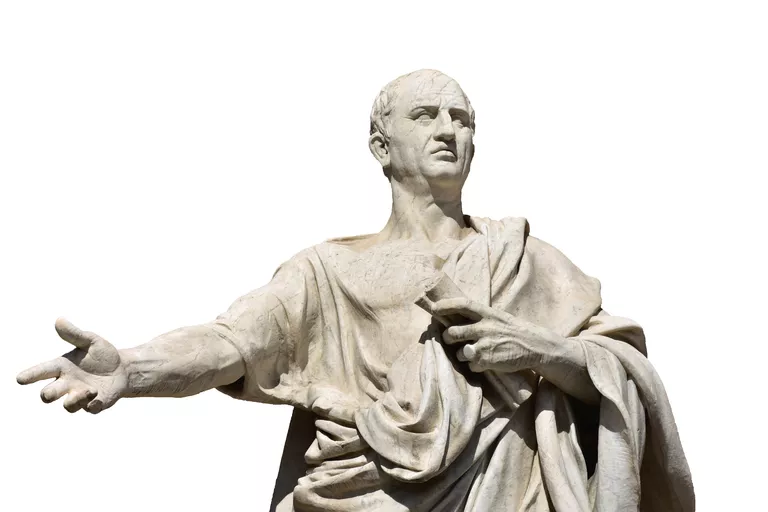 James Porter’s article reexamines the canon of classical rhetorical delivery looking at today’s “internetworked” possibilities through an overview of history, theories and practices of delivery up to the “English elocutionary movement of the 18th century… where the art of delivery became degraded” (210).Bridging the connections between the ancient Greek philosophies of rhetoric to the current deemphasized concept of delivery, Porter believes there’s a need to create “a theoretical framework for digital delivery” because “technical knowledge is integral to the art of rhetoric and the canon of rhetorical delivery in the digital age” (208). Porter accomplishes two major aspects in this article. The first is that he offers an overview and argument for digital relevance, and second, his suggested theory, that he does not attempt to “provide a comprehensive theory of digital delivery,” but to “aggregate[e] and coordinat[e] a well-established body of research” (211-12).Porter divides his rubric of “digital delivery” into five components: “Body/Identity” (212-13), “Distribution/Circulation” (214-15), “Access/Accessibility” (215-16), “Interaction” (216-17), and “Economics” (218-20).In discussing body/identity, Porter describes how being digital means not forcing the body to “disappear in virtual space…it is there in all its non-virtual manifestations: gender, race, sexual preference…etc.” (212).Distribution/Circulation:  Porter distinguishes circulation and distribution: Digital Distribution “refers to rhetorical decisions about the mode of presenting discourse in online situations.” Circulation “is a related term that pertains to how that message might be recycled in digital space” (214).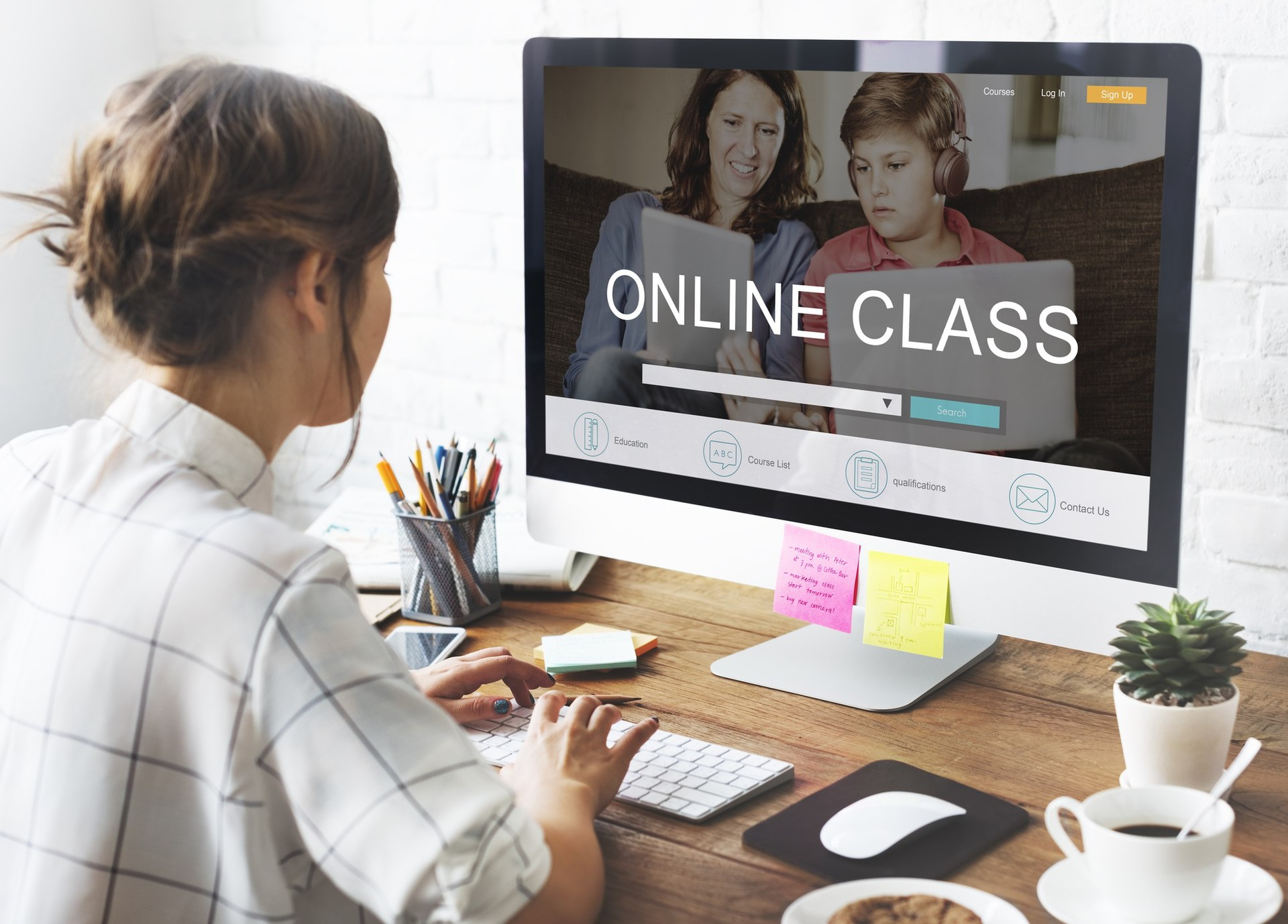 Access/Accessibility: Access is the more general term related to whether a person has the necessary hardware, software, and network connectivity in order to use the Internet—and to whether certain groups of persons have a disadvantaged level of access due to their race, ethnicity, socioeconomic status, gender, age, or other factors. Accessibility refers to the level of connectedness of one particular group of persons—those with disabilities” (216).Interaction: “How users engage interfaces and each other in digital environments. How humans engage computer interfaces in order to perform various actions and  how humans engage other humans through computer-mediated spaces” (217). Economics: In looking at rhetorical production, “What motivates someone to produce and distribute a piece of writing? What motivates someone else to access it, read it, interact with it? What drives the interaction and makes it productive for both parties?” (218). 